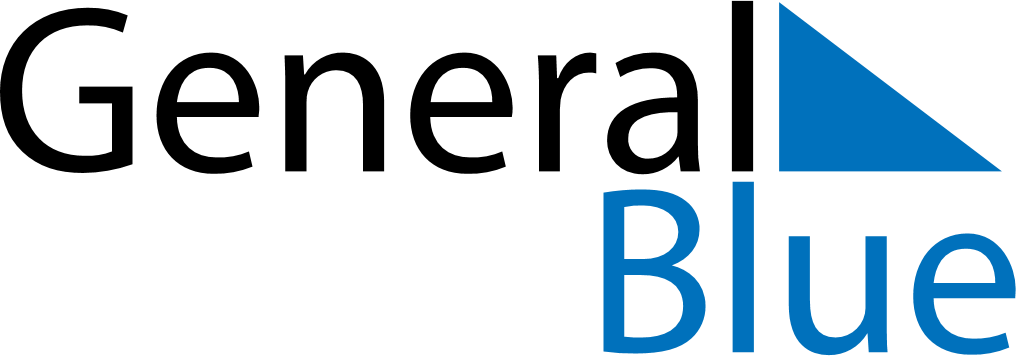 December 2026December 2026December 2026December 2026SloveniaSloveniaSloveniaSundayMondayTuesdayWednesdayThursdayFridayFridaySaturday123445678910111112Saint Nicholas Day13141516171818192021222324252526Christmas DayChristmas DayIndependence and Unity Day2728293031